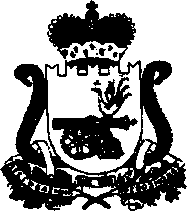 АДМИНИСТРАЦИЯ МУНИЦИПАЛЬНОГО ОБРАЗОВАНИЯ «САФОНОВСКИЙ РАЙОН» СМОЛЕНСКОЙ ОБЛАСТИПОСТАНОВЛЕНИЕот 05.12.2019 № 1720О Сафоновском районном звене Смоленской областнойподсистемы единой государственной системыпредупреждения и ликвидации чрезвычайных ситуаций(с изменениями от 13.11.2020 № 1270)В соответствии с Федеральным законом от 21.12.1994 № 68-ФЗ «О защите населения и территорий от чрезвычайных ситуаций природного и техногенного характера», постановлением Правительства Российской Федерации от 30.12.2003 № 794 «О единой государственной системе предупреждения и ликвидации чрезвычайных ситуаций», постановлением Администрации Смоленской области от 11.08.2004 № 269 «О Смоленской областной подсистеме единой государственной системы предупреждения и ликвидации чрезвычайных ситуаций», руководствуясь Уставом муниципального образования «Сафоновский район» Смоленской области, Администрация муниципального образования «Сафоновский район» Смоленской областиПОСТАНОВЛЯЕТ:1. Утвердить Положение о Сафоновском районном звене Смоленской областной подсистемы единой государственной системы предупреждения и ликвидации чрезвычайных ситуаций (приложение № 1).2. Утвердить Положение о комиссии по предупреждению и ликвидации чрезвычайных ситуаций и обеспечению пожарной безопасности муниципального образования «Сафоновский район» Смоленской области (приложение № 2).3. Признать утратившими силу:- постановление Администрации муниципального образования «Сафоновский район» Смоленской области от 14.10.2004 № 1148 «О Сафоновском районном звене областной подсистемы единой государственной системы предупреждения и ликвидации чрезвычайных ситуаций»;- постановление Администрации муниципального образования «Сафоновский район» Смоленской области от 20.05.2009 № 519 «О внесении изменений в постановление Главы муниципального образования «Сафоновский район» от 14.10.2004 № 1148».И.п. Главы муниципального образования «Сафоновский район» Смоленской области                                          П.П.ПетровПоложениео Сафоновском районном звене Смоленской областной подсистемы единой государственной системы предупреждения и ликвидации чрезвычайных ситуаций1. Настоящее Положение определяет порядок организации и функционирования Сафоновского районного звена Смоленской областной подсистемы единой государственной системы предупреждения и ликвидации чрезвычайных ситуаций (далее - районное звено РСЧС).2. Районное звено РСЧС создается в муниципальном образовании «Сафоновский район» Смоленской области для предупреждения и ликвидации чрезвычайных ситуаций в пределах ее территории.3. Районное звено РСЧС объединяет органы управления, силы и средства территориальных органов федеральных органов исполнительной власти, органов местного самоуправления и организаций, расположенных на территории муниципального образования «Сафоновский район» Смоленской области, в полномочия которых входит решение вопросов по защите населения и территорий от чрезвычайных ситуаций, в том числе по обеспечению безопасности людей на водных объектах, и осуществляет свою деятельность в целях выполнения задач, предусмотренных Федеральным законом «О защите населения и территорий от чрезвычайных ситуаций природного и техногенного характера».4. На каждом уровне районного звена РСЧС создаются координационные органы, постоянно действующие органы управления, органы повседневного управления, силы и средства, резервы финансовых и материальных ресурсов, системы связи и оповещения органов управления и сил районного звена РСЧС, системы оповещения населения о чрезвычайных ситуациях и системы информирования населения о чрезвычайных ситуациях.5. Координационными органами районного звена РСЧС являются:- на муниципальном уровне (в пределах территории Сафоновского района) - комиссия по предупреждению и ликвидации чрезвычайных ситуаций и обеспечению пожарной безопасности муниципального образования «Сафоновский район» Смоленской области;- на объектовом уровне - комиссии по предупреждению и ликвидации чрезвычайных ситуаций и обеспечению пожарной безопасности организаций, в полномочия которых входит решение вопросов по защите населения и территорий от чрезвычайных ситуаций, в том числе по обеспечению безопасности людей на водных объектах.6. Образование, реорганизация и упразднение комиссий по предупреждению и ликвидации чрезвычайных ситуаций и обеспечению пожарной безопасности, определение их компетенции, утверждение руководителей и персонального состава осуществляются соответственно органами местного самоуправления муниципального образования «Сафоновский район» Смоленской области и организациями.Компетенция комиссий по предупреждению и ликвидации чрезвычайных ситуаций и обеспечению пожарной безопасности, а также порядок принятия ими решений определяются в положениях о них или в решениях об их образовании.Комиссию по предупреждению и ликвидации чрезвычайных ситуаций и обеспечению пожарной безопасности муниципального образования «Сафоновский район» Смоленской области возглавляет Глава муниципального образования «Сафоновский район» Смоленской области. Комиссии по предупреждению и ликвидации чрезвычайных ситуаций и обеспечению пожарной безопасности организаций, в полномочия которых входит решение вопросов по защите населения и территорий от чрезвычайных ситуаций, в том числе по обеспечению безопасности людей на водных объектах возглавляют руководители организаций или их заместители.7. Основными задачами комиссий по предупреждению и ликвидации чрезвычайных ситуаций и обеспечению пожарной безопасности в соответствии с их компетенцией являются:а) разработка предложений по реализации единой государственной политики в области предупреждения и ликвидации чрезвычайных ситуаций и обеспечения пожарной безопасности;б) координация деятельности органов управления и сил районного звена РСЧС по предупреждению и ликвидации чрезвычайных ситуаций на муниципальном и объектовом уровнях;в) обеспечение согласованности действий органов местного самоуправления муниципального образования «Сафоновский район» Смоленской области и организаций при решении задач в области предупреждения и ликвидации чрезвычайных ситуаций и обеспечения пожарной безопасности, а также восстановления и строительства жилых домов, объектов жилищно-коммунального хозяйства, социальной сферы, производственной и инженерной инфраструктуры, поврежденных и разрушенных в результате чрезвычайных ситуаций;г) рассмотрение вопросов о привлечении сил и средств гражданской обороны к организации и проведению мероприятий по предотвращению и ликвидации чрезвычайных ситуаций в порядке, установленном федеральным законом;д) рассмотрение вопросов об организации оповещения и информирования населения о чрезвычайных ситуациях.Иные задачи могут быть возложены на соответствующие комиссии по предупреждению и ликвидации чрезвычайных ситуаций и обеспечению пожарной безопасности правовыми актами Администрации муниципального образования «Сафоновский район» Смоленской области и организаций в соответствии с законодательством Российской Федерации.8. Постоянно действующими органами управления районного звена РСЧС являются:- на муниципальном уровне - созданный при органах местного самоуправления муниципального образования «Сафоновский район» Смоленской области орган, специально уполномоченный на решение задач в области гражданской обороны и защиты населения и территорий от чрезвычайных ситуаций;- на объектовом уровне - структурные подразделения организаций, специально уполномоченные на решение задач в области защиты населения и территорий от чрезвычайных ситуаций.Постоянно действующие органы управления районного звена РСЧС создаются и осуществляют свою деятельность в порядке, установленном законодательством Российской Федерации.Компетенция и полномочия постоянно действующих органов управления районного звена РСЧС определяются соответствующими положениями о них или уставами указанных органов управления.9. Органами повседневного управления районного звена РСЧС являются:на муниципальном уровне - единая дежурно-диспетчерская служба муниципального образования «Сафоновский район» Смоленской области, дежурно-диспетчерские службы экстренных оперативных служб, а также другие организации (подразделения), обеспечивающие деятельность органов местного самоуправления в области защиты населения и территорий от чрезвычайных ситуаций, управления силами и средствами, предназначенными и привлекаемыми для предупреждения и ликвидации чрезвычайных ситуаций, осуществления обмена информацией и оповещения населения о чрезвычайных ситуациях;на объектовом уровне - подразделения организаций, обеспечивающие их деятельность в области защиты населения и территорий от чрезвычайных ситуаций, управления силами и средствами, предназначенными и привлекаемыми для предупреждения и ликвидации чрезвычайных ситуаций, осуществления обмена информацией и оповещения населения о чрезвычайных ситуациях. Компетенция и полномочия органов повседневного управления районного звена РСЧС определяются соответствующими положениями о них или уставами указанных органов управления.10. Единая дежурно-диспетчерская служба муниципального образования «Сафоновский район» Смоленской области на муниципальном уровне осуществляет обеспечение координации деятельности органов повседневного управления районного звена РСЧС и гражданской обороны, в том числе обеспечение управления силами и средствами районного звена РСЧС и гражданской обороны, организацию информационного взаимодействия органов местного самоуправления и организаций при решении задач в области защиты населения и территорий от чрезвычайных ситуаций и гражданской обороны, а также осуществление мер информационной поддержки принятия решений в области защиты населения и территорий от чрезвычайных ситуаций и гражданской обороны.11. Размещение органов управления районного звена РСЧС в зависимости от обстановки осуществляется на стационарных или подвижных пунктах управления, оснащаемых техническими средствами управления, средствами связи, оповещения и жизнеобеспечения, поддерживаемыми в состоянии постоянной готовности к использованию.12. К силам и средствам районного звена РСЧС относятся специально подготовленные силы и средства органов местного самоуправления муниципального образования «Сафоновский район» Смоленской области, организаций и общественных объединений, предназначенные и выделяемые (привлекаемые) для предупреждения и ликвидации чрезвычайных ситуаций.Состав сил и средств районного звена РСЧС определяется правовым актом Администрации муниципального образования «Сафоновский район» Смоленской области.13. В состав сил и средств районного звена РСЧС на каждом уровне входят силы и средства постоянной готовности, предназначенные для оперативного реагирования на чрезвычайные ситуации и проведения работ по их ликвидации (далее - силы постоянной готовности).Основу сил постоянной готовности составляют аварийно-спасательные службы, аварийно-спасательные формирования, иные службы и формирования, оснащенные специальной техникой, оборудованием, снаряжением, инструментом, материалами с учетом обеспечения проведения аварийно-спасательных и других неотложных работ в зоне чрезвычайной ситуации в течение не менее 3 суток.Перечень сил постоянной готовности районного звена РСЧС утверждается Администрацией муниципального образования «Сафоновский район» Смоленской области по согласованию с Главным управлением Министерства Российской Федерации по делам гражданской обороны, чрезвычайным ситуациям и ликвидации последствий стихийных бедствий по Смоленской области (далее - Главное управление МЧС по Смоленской области).Состав и структуру сил постоянной готовности определяют создающие их органы местного самоуправления и организации исходя из возложенных на них задач по предупреждению и ликвидации чрезвычайных ситуаций.14. Координацию деятельности аварийно-спасательных служб и аварийно-спасательных формирований на территории муниципального образования «Сафоновский район» Смоленской области осуществляет орган, специально уполномоченный на решение задач в области защиты населения и территорий от чрезвычайных ситуаций и гражданской обороны при органах местного самоуправления муниципального образования «Сафоновский район» Смоленской области.15. Привлечение аварийно-спасательных служб и аварийно-спасательных формирований к ликвидации чрезвычайных ситуаций осуществляется в соответствии со статьей 13 Федерального закона «Об аварийно-спасательных службах и статусе спасателей».Общественные аварийно-спасательные формирования могут участвовать в соответствии с законодательством Российской Федерации в ликвидации чрезвычайных ситуаций и действуют под руководством соответствующих органов управления районного звена РСЧС.16. Силы и средства территориальных органов внутренних дел Российской Федерации, применяются при ликвидации чрезвычайных ситуаций в соответствии с задачами, возложенными на них законами и иными нормативными правовыми актами Российской Федерации.17. Подготовка работников органов местного самоуправления муниципального образования «Сафоновский район» Смоленской области и организаций, специально уполномоченных решать задачи по предупреждению и ликвидации чрезвычайных ситуаций и включенных в состав органов управления районного звена РСЧС, организуется в порядке, установленном Правительством Российской Федерации.Методическое руководство, координацию и контроль над подготовкой населения в области защиты от чрезвычайных ситуаций осуществляет Главное управление МЧС по Смоленской области.18. Готовность аварийно-спасательных служб и аварийно-спасательных формирований к реагированию на чрезвычайные ситуации и проведению работ по их ликвидации проверяется в ходе аттестации, а также в ходе проверок, осуществляемых в пределах своих полномочий Главное управление МЧС по Смоленской области, органами государственного надзора и контроля, а также органами местного самоуправления и организациями, создающими указанными службы и формирования.19. Для ликвидации чрезвычайных ситуаций создаются и используются резервы финансовых и материальных ресурсов муниципального образования «Сафоновский район» Смоленской области и организаций.Порядок создания, использования и восполнения резервов финансовых и материальных ресурсов определяется законодательством Российской Федерации, областным законодательством и нормативными правовыми актами Администрации муниципального образования «Сафоновский район» Смоленской области.Номенклатура и объем резервов материальных ресурсов для ликвидации чрезвычайных ситуаций, а также контроль над их созданием, хранением, использованием и восполнением устанавливаются создающим их органом.20. Управление районным звеном РСЧС осуществляется с использованием систем связи и оповещения, представляющих собой организационно-техническое объединение сил, средств связи и оповещения, сетей вещания, каналов сети связи общего пользования и ведомственных сетей связи, обеспечивающих доведение информации и сигналов оповещения до органов управления и сил районного звена РСЧС.21. Информационное обеспечение в районном звене РСЧС осуществляется с использованием автоматизированной информационно-управляющей системы, представляющей собой совокупность технических систем, средств связи и оповещения, автоматизации и информационных ресурсов, обеспечивающей обмен данными, подготовку, сбор, хранение, обработку, анализ и передачу информации.Для приема сообщений о чрезвычайных ситуациях и пожарах в телефонных сетях населенных пунктов устанавливаются единые номера - 112 и 01 (101).Сбор и обмен информацией в области защиты населения и территорий от чрезвычайных ситуаций и обеспечения пожарной безопасности осуществляется органами местного самоуправления муниципального образования «Сафоновский район» Смоленской области и организациями в порядке, установленном Правительством Российской Федерации.22. Проведение мероприятий по предупреждению и ликвидации чрезвычайных ситуаций в рамках районного звена РСЧС осуществляется на основе плана действий по предупреждению и ликвидации чрезвычайных ситуаций муниципального образования «Сафоновский район» Смоленской области и планов действий по предупреждению и ликвидации чрезвычайных ситуаций организаций.Организационно-методическое руководство планированием действий в рамках районного звена РСЧС осуществляет Главное управление МЧС по Смоленской области.23. При отсутствии угрозы возникновения чрезвычайных ситуаций на объектах, территориях или акваториях органы управления и силы районного звена РСЧС функционируют в режиме повседневной деятельности.Решениями руководителей органов местного самоуправления муниципального образования «Сафоновский район» Смоленской области и организаций, на территории которых могут возникнуть или возникли чрезвычайные ситуации, либо к полномочиям которых отнесена ликвидация чрезвычайных ситуаций, для соответствующих органов управления и сил районного звена РСЧС может устанавливаться один из следующих режимов функционирования:а) режим повышенной готовности - при угрозе возникновения чрезвычайных ситуаций;б) режим чрезвычайной ситуации - при возникновении и ликвидации чрезвычайных ситуаций.24. Решениями руководителей органов местного самоуправления муниципального образования «Сафоновский район» Смоленской области и организаций о введении для соответствующих органов управления и сил районного звена РСЧС режима повышенной готовности или режима чрезвычайной ситуации определяются:а) обстоятельства, послужившие основанием для введения режима повышенной готовности или режима чрезвычайной ситуации;б) границы территории, на которой может возникнуть чрезвычайная ситуация, или границы зоны чрезвычайной ситуации;в) силы и средства, привлекаемые к проведению мероприятий по предупреждению и ликвидации чрезвычайной ситуации;г) перечень мер по обеспечению защиты населения от чрезвычайной ситуации или организации работ по ее ликвидации;д) должностные лица, ответственные за осуществление мероприятий по предупреждению чрезвычайной ситуации, или руководитель ликвидации чрезвычайной ситуации.Руководители органов местного самоуправления муниципального образования «Сафоновский район» Смоленской области и организаций должны информировать население через средства массовой информации и по иным каналам связи о введении на конкретной территории соответствующих режимов функционирования органов управления и сил районного звена РСЧС, а также о мерах по обеспечению безопасности населения.25. При устранении обстоятельств, послуживших основанием для введения на соответствующих территориях режима повышенной готовности или режима чрезвычайной ситуации руководители органов местного самоуправления муниципального образования «Сафоновский район» Смоленской области и организаций отменяют установленные режимы функционирования органов управления и сил районного звена РСЧС.26. При угрозе возникновения или возникновении чрезвычайных ситуаций межрегионального и федерального характера режимы функционирования органов управления и сил соответствующих подсистем единой системы могут устанавливаться решениями Правительственной комиссии по предупреждению и ликвидации чрезвычайных ситуаций и обеспечению пожарной безопасности или решениями Правительства Российской Федерации.27. Основными мероприятиями, проводимыми органами управления и силами районного звена РСЧС, являются:а) в режиме повседневной деятельности:- изучение состояния окружающей среды, мониторинг опасных природных явлений и техногенных процессов, способных привести к возникновению чрезвычайных ситуаций, прогнозирование чрезвычайных ситуаций, а также оценка их социально-экономических последствий;- сбор, обработка и обмен в установленном порядке информацией в области защиты населения и территорий от чрезвычайных ситуаций и обеспечения пожарной безопасности;- разработка и реализация целевых и научно-технических программ и мер по предупреждению чрезвычайных ситуаций и обеспечению пожарной безопасности;- планирование действий органов управления и сил районного звена РСЧС, организация подготовки и обеспечения их деятельности;- подготовка населения в области защиты от чрезвычайных ситуаций, в том числе к действиям при получении сигналов экстренного оповещения;- пропаганда знаний в области защиты населения и территорий от чрезвычайных ситуаций и обеспечения пожарной безопасности;- руководство созданием, размещением, хранением и восполнением резервов материальных ресурсов для ликвидации чрезвычайных ситуаций;- проведение в пределах своих полномочий государственной экспертизы, надзора и контроля в области защиты населения и территорий от чрезвычайных ситуаций и обеспечения пожарной безопасности;- осуществление в пределах своих полномочий необходимых видов страхования;- проведение мероприятий по подготовке к эвакуации населения, материальных и культурных ценностей в безопасные районы, их размещению и возвращению соответственно в места постоянного проживания либо хранения, а также жизнеобеспечению населения в чрезвычайных ситуациях;- ведение статистической отчетности о чрезвычайных ситуациях, участие в расследовании причин аварий и катастроф, а также в выработке мер по устранению причин подобных аварий и катастроф;б) в режиме повышенной готовности:- усиление контроля за состоянием окружающей среды, мониторинг опасных природных явлений и техногенных процессов, способных привести к возникновению чрезвычайных ситуаций, прогнозирование чрезвычайных ситуаций, а также оценка их социально-экономических последствий;- введение при необходимости круглосуточного дежурства руководителей и должностных лиц органов управления и сил районного звена РСЧС на стационарных пунктах управления;- непрерывный сбор, обработка и передача органам управления и силам районного звена РСЧС данных о прогнозируемых чрезвычайных ситуациях, информирование населения о чрезвычайных ситуациях;- принятие оперативных мер по предупреждению возникновения и развития чрезвычайных ситуаций, снижению размеров ущерба и потерь в случае их возникновения, а также повышению устойчивости и безопасности функционирования организаций в чрезвычайных ситуациях;- уточнение планов действий по предупреждению и ликвидации чрезвычайных ситуаций, а также иных документов;- приведение при необходимости сил и средств районного звена РСЧС в готовность к реагированию на чрезвычайные ситуации, формирование оперативных групп и организация выдвижения их в предполагаемые районы действий;- восполнение при необходимости резервов материальных ресурсов, созданных для ликвидации чрезвычайных ситуациях;- проведение при необходимости эвакуационных мероприятий;в) в режиме чрезвычайной ситуации:- непрерывный контроль за состоянием окружающей среды, мониторинг и прогнозирование развития возникших чрезвычайных ситуаций, а также оценка их социально-экономических последствий;- оповещение руководителей органов местного самоуправления муниципального образования «Сафоновский район» Смоленской области и организаций, а также населения о возникших чрезвычайных ситуациях;- проведение мероприятий по защите населения и территорий от чрезвычайных ситуаций;- организация работ по ликвидации чрезвычайных ситуаций и всестороннему обеспечению действий сил и средств районного звена РСЧС, поддержанию общественного порядка в ходе их проведения, а также привлечению при необходимости в установленном порядке общественных организаций и населения к ликвидации возникших чрезвычайных ситуаций;- непрерывный сбор, анализ и обмен информацией об обстановке в зоне чрезвычайной ситуации и в ходе проведения работ по ее ликвидации;- организация и поддержание непрерывного взаимодействия органов местного самоуправления муниципального образования «Сафоновский район» Смоленской области и организаций по вопросам ликвидации чрезвычайных ситуаций и их последствий;- проведение мероприятий по жизнеобеспечению населения в чрезвычайных ситуациях;- информирование населения о чрезвычайных ситуациях, их параметрах и масштабах, поражающих факторах, принимаемых мерах по обеспечению безопасности населения и территорий, приемах и способах защиты, порядке действий, правилах поведения в зоне чрезвычайной ситуации, о правах граждан в области защиты населения и территорий от чрезвычайных ситуаций и социальной защиты пострадавших, в том числе о праве получения предусмотренных законодательством Российской Федерации выплат, о порядке восстановления утраченных в результате чрезвычайных ситуаций документов.28. При введении режима чрезвычайного положения по обстоятельствам, предусмотренным в пункте «а» статьи 3 Федерального конституционного закона «О чрезвычайном положении» для органов управления и сил районного звена РСЧС устанавливается режим повышенной готовности, а при введении режима чрезвычайного положения по обстоятельствам, предусмотренным в пункте «б» указанной статьи, - режим чрезвычайной ситуации.В режиме чрезвычайного положения органы управления и силы районного звена РСЧС функционируют с учетом особого правового режима деятельности органов государственной власти, органов местного самоуправления и организаций.29. При введении режима чрезвычайной ситуации в зависимости от последствий чрезвычайной ситуации, привлекаемых для предупреждения и ликвидации чрезвычайной ситуации сил и средств районного звена РСЧС, классификации чрезвычайных ситуаций и характера ее развития, а также от других факторов, влияющих на безопасность жизнедеятельности населения и требующих принятия дополнительных мер по защите населения и территорий от чрезвычайной ситуации, устанавливается один из следующих уровней реагирования:а) объектовый уровень реагирования - решением руководителя организации при возникновении чрезвычайной ситуации локального характера и ее ликвидации силами и средствами организации, оказавшейся в зоне чрезвычайной ситуации, если зона чрезвычайной ситуации находится в пределах территории данной организации;б) местный уровень реагирования - решением Главы муниципального образования «Сафоновский район» Смоленской области при возникновении чрезвычайной ситуации муниципального характера и привлечении к ее ликвидации сил и средств органов местного самоуправления муниципального образования «Сафоновский район» Смоленской области и организаций, оказавшихся в зоне чрезвычайной ситуации, которая затрагивает территорию одного поселения, либо территории двух и более поселений, если зона чрезвычайной ситуации находится в пределах территории муниципального образования «Сафоновский район» Смоленской области.При введении режима повышенной готовности или чрезвычайной ситуации, а также при установлении уровня реагирования для соответствующих органов управления и сил районного звена РСЧС должностное лицо, указанное в пунктах «а» и «б» настоящей статьи, может определять руководителя ликвидации чрезвычайной ситуации и принимать дополнительные меры по защите населения и территорий от чрезвычайных ситуаций (далее - дополнительные меры) в соответствии с пунктом 10 статьи 4.1 Федерального закона «О защите населения и территорий от чрезвычайных ситуаций природного и техногенного характера».Руководитель ликвидации чрезвычайной ситуации готовит для соответствующего должностного лица, указанного в пунктах «а» и «б» настоящей статьи, предложения о принятии дополнительных мер.Порядок реализации и отмены дополнительных мер определяется Министерством Российской Федерации по делам гражданской обороны, чрезвычайным ситуациям и ликвидации последствий стихийных бедствий.При отмене режима повышенной готовности или чрезвычайной ситуации, а также при устранении обстоятельств, послуживших основанием для установления уровня реагирования, должностным лицом, определенным в пунктах «а» и «б» настоящей статьи, отменяются установленные уровни реагирования.30. Ликвидация чрезвычайных ситуаций осуществляется в соответствии установленной Правительством Российской Федерации классификацией чрезвычайных ситуаций:- локального характера - силами и средствами организаций;- муниципального характера - силами и средствами органов местного самоуправления;- межмуниципального и регионального характера - силами и средствами органов местного самоуправления, органов исполнительной власти Смоленской области, оказавшихся в зоне чрезвычайной ситуации. При недостаточности указанных сил и средств привлекаются в установленном порядке силы и средства федеральных органов исполнительной власти.31. Руководство силами и средствами, привлеченными к ликвидации чрезвычайных ситуаций, и организацию их взаимодействия осуществляют руководители ликвидации чрезвычайных ситуаций.Руководители аварийно-спасательных служб и аварийно-спасательных формирований, прибывшие в зоны чрезвычайных ситуаций первыми, принимают полномочия руководителей ликвидации чрезвычайных ситуаций и исполняют их до прибытия руководителей ликвидации чрезвычайных ситуаций.Руководители ликвидации чрезвычайных ситуаций по согласованию с органами местного самоуправления муниципального образования «Сафоновский район» Смоленской области и организациями, на территориях которых возникла чрезвычайная ситуация, устанавливают границы зоны чрезвычайной ситуации, порядок и особенности действий по ее локализации, а также принимают решения по проведению аварийно-спасательных и других неотложных работ.Решения руководителей ликвидации чрезвычайных ситуаций являются обязательными для всех граждан и организаций, находящихся в зоне чрезвычайной ситуации, если иное не предусмотрено законодательством Российской Федерации.32. Финансовое обеспечение функционирования районного звена РСЧС и мероприятий по предупреждению и ликвидации чрезвычайных ситуаций осуществляется в соответствии с законодательством Российской Федерации, законодательством Смоленской области и правовыми актами органов местного самоуправления муниципального образования «Сафоновский район» Смоленской области.33. Порядок организации и осуществления работ по профилактике пожаров и непосредственному их тушению, а также проведения аварийно-спасательных работ, возложенных на пожарную охрану, определяется законодательными и иными нормативными правовыми актами в области пожарной безопасности, в том числе техническими регламентами.Тушение пожаров в лесах осуществляется в соответствии с законодательством Российской Федерации.Положениео комиссии по предупреждению и ликвидации чрезвычайных ситуаций и обеспечению пожарной безопасности муниципального образования «Сафоновский район» Смоленской области1. Общие положения1.1. Комиссия по предупреждению и ликвидации чрезвычайных ситуаций и обеспечению пожарной безопасности муниципального образования «Сафоновский район» Смоленской области (далее - комиссия) является координационным органом Сафоновского районного звена Смоленской областной подсистемы единой государственной системы предупреждения и ликвидации чрезвычайных ситуаций (далее - районное звено РСЧС), комиссия образована для обеспечения согласованности действий органов исполнительной власти, государственных и иных организаций в целях реализации единой государственной политики в области предупреждения и ликвидации чрезвычайных ситуаций природного и техногенного характера (далее - чрезвычайные ситуации) и обеспечения пожарной безопасности на территории муниципального образования «Сафоновский район» Смоленской области.1.2. Комиссия руководствуется в своей деятельности Конституцией Российской Федерации, федеральными и областными правовыми актами, а также правовыми актами Администрации муниципального образования «Сафоновский район» Смоленской области и настоящим Положением.1.3. Комиссия осуществляет свою деятельность во взаимодействии с территориальными федеральными органами исполнительной власти, органами исполнительной власти Смоленской области, органами местного самоуправления муниципального образования «Сафоновский район» Смоленской области, организациями и общественными объединениями, участвующими в предупреждении и ликвидации чрезвычайных ситуаций.2. Основные задачи комиссииОсновными задачами комиссии являются:- разработка мер по реализации единой государственной политики в области предупреждения и ликвидации чрезвычайных ситуаций и обеспечения пожарной безопасности на территории муниципального образования «Сафоновский район» Смоленской области;- координация деятельности органов управления и сил районного звена РСЧС;- обеспечение согласованности действий органов местного самоуправления муниципального образования «Сафоновский район» Смоленской области и организаций при решении вопросов в области предупреждения и ликвидации чрезвычайных ситуаций и обеспечения пожарной безопасности;- рассмотрение вопросов о привлечении сил и средств гражданской обороны к организации и проведению мероприятий по предотвращению и ликвидации чрезвычайных ситуаций в порядке, установленном федеральным законом.3. Функции комиссииКомиссия с целью выполнения возложенных на нее задач осуществляет следующие функции:- рассматривает в пределах своей компетенции вопросы в области предупреждения и ликвидации чрезвычайных ситуаций и обеспечения пожарной безопасности;- разрабатывает предложения по совершенствованию муниципальных нормативных правовых актов и иных нормативных документов в области предупреждения и ликвидации чрезвычайных ситуаций и обеспечения пожарной безопасности;- вносить в установленном порядке в Администрацию муниципального образования «Сафоновский район» Смоленской области предложения по предупреждению и ликвидации чрезвычайных ситуаций и обеспечению пожарной безопасности;- рассматривает прогнозы чрезвычайных ситуаций на территории Сафоновского района, организует разработку и реализацию мер, направленных на предупреждение и ликвидацию чрезвычайных ситуаций и обеспечение пожарной безопасности;- участвует в разработке муниципальных целевых программ в области предупреждения и ликвидации чрезвычайных ситуаций и обеспечения пожарной безопасности и готовит предложения по их реализации;- разрабатывает предложения по развитию и обеспечению функционирования районного звена РСЧС;- руководит ликвидацией чрезвычайных ситуаций муниципального характера;- организует работу по подготовке предложений и аналитических материалов, а также рекомендаций для органов местного самоуправления муниципального образования «Сафоновский район» Смоленской области по вопросам защиты населения и территорий от чрезвычайных ситуаций и обеспечения пожарной безопасности.4. Основные права комиссииКомиссия в пределах своей компетенции имеет право:- запрашивать у территориальных органов федеральных органов исполнительной власти, органов исполнительной власти Смоленской области, органов местного самоуправления, организаций и общественных объединений необходимые материалы и информацию;- привлекать по согласованию для участия в своей работе представителей территориальных органов федеральных органов исполнительной власти, органов исполнительной власти Смоленской области, органов местного самоуправления, организаций и общественных объединений;- заслушивать на своих заседаниях руководителей и представителей структурных подразделений Администрации муниципального образования «Сафоновский район» Смоленской области, организаций и общественных объединений;- создавать из числа членов комиссии рабочие группы (штабы), в том числе постоянно действующие, с привлечением по согласованию специалистов территориальных органов федеральных органов исполнительной власти, органов исполнительной власти Смоленской области и представителей заинтересованных организаций по направлениям деятельности комиссии, определять полномочия и порядок работы этих групп (штабов);- вносить в установленном порядке Главе муниципального образования «Сафоновский район» Смоленской области предложения по вопросам предупреждения и ликвидации чрезвычайных ситуаций и обеспечения пожарной безопасности, требующим решения Главы муниципального образования «Сафоновский район» Смоленской области;5. Состав комиссии5.1. Состав комиссии и вносимые в него изменения утверждаются постановлением Администрации муниципального образования «Сафоновский район» Смоленской области.5.2. Председателем комиссии является Глава муниципального образования «Сафоновский район» Смоленской области, он руководит деятельностью комиссиии организует ее работу.6. Порядок работы комиссии6.1. Комиссия осуществляет свою деятельность в соответствии с планом работы, принимаемым на заседании комиссии и утверждаемым ее председателем.6.2. Заседания комиссии проводятся по мере необходимости, но не реже одного раза в квартал.6.3. Заседания комиссии проводит ее председатель или по его поручению один из его заместителей.6.4. Заседание комиссии считается правомочным, если на нем присутствуют не менее половины ее членов.6.5. Члены комиссии принимают участие в ее заседаниях с правом замены должностным лицом, исполняющим его обязанности. В случае отсутствия члена комиссии на заседании он имеет право представить свое мнение по рассматриваемым вопросам в письменной форме.6.6. Подготовка материалов к заседанию комиссии осуществляется органами и организациями, к сфере ведения которых относятся вопросы, включенные в повестку дня заседания.Справочные и аналитические материалы по направлениям деятельности комиссии подготавливаются ее членами в пределах их компетенции.6.7. Решения комиссии принимаются простым большинством голосов присутствующих на заседании членов комиссии, в случае равенства голосов решающим является голос председателя комиссии.Решения комиссии оформляются в виде протоколов, которые подписываются заместителем председателя комиссии, секретарем и утверждаются председателем комиссии.6.8. Распределение функциональных обязанностей между членами комиссии определяет председатель комиссии.6.9. Решения комиссии, принимаемые в соответствии с ее компетенцией, являются обязательными для всех органов местного самоуправления муниципального образования «Сафоновский район» Смоленской области и организаций, не зависимо от форм собственности.Приложение № 1к постановлению Администрации муниципального образования «Сафоновский район» Смоленской областиот 05.12.2019 № 1720Приложение № 2к постановлению Администрации муниципального образования «Сафоновский район» Смоленской областиот 05.12.2019 № 1720